      В рамках «Недели профориентации» в 8 классе ГБОУ СОШ №3 им. М.Ф. Леонова с. Приволжье был проведен классный час на тему «Повар – это звучит гордо».      Классный руководитель Королева С.В. познакомила учащихся с классификацией профессии повар (шеф-повар, повар-кондитер, повар -технолог, повар-кулинар)функциональными обязанностями  каждой из них;личными качествами, необходимыми повару (внимательность, собранность, умение концентрироваться, хорошая память, развитый глазомер, чтобы с легкостью отмерять количество продуктов, наличие развитого вкусового восприятия,  тонкого обоняния, эстетического вкуса, творческого начала и т.д.)карьерной лестницей (разрядами)знаменитыми поварами мира.     Учащиеся попытались самостоятельно перечислить плюсы и минусы данной профессии.     Приняли участие в кулинарной викторине, содержащей 30 несложных вопросов.     На классный час так же была приглашена Каспор Татьяна Михайловна, работающая поваром нашей школы.    Татьяна Михайловна поделилась знаниями в области данной профессии, приводила примеры из собственного опыта работы, отвечала на вопросы учащихся. 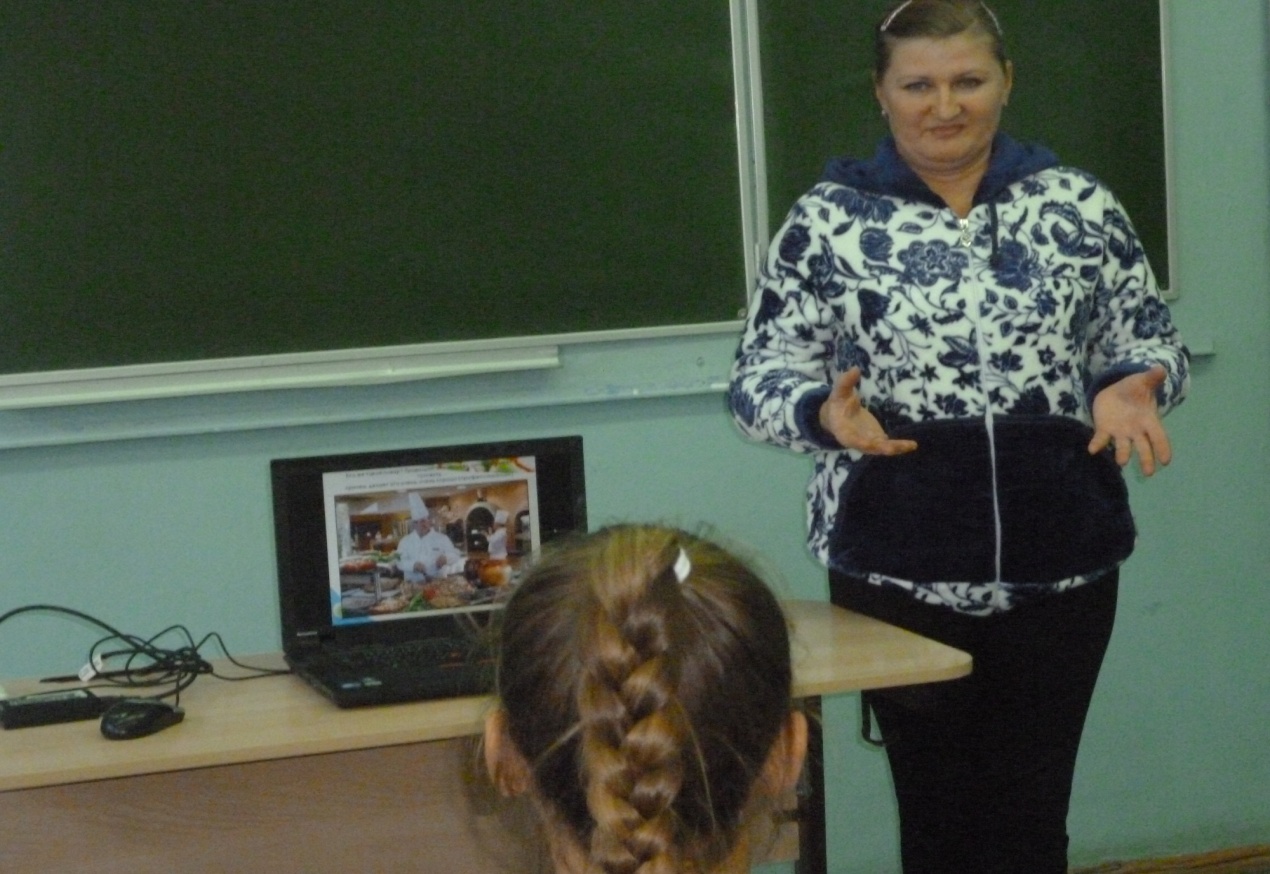 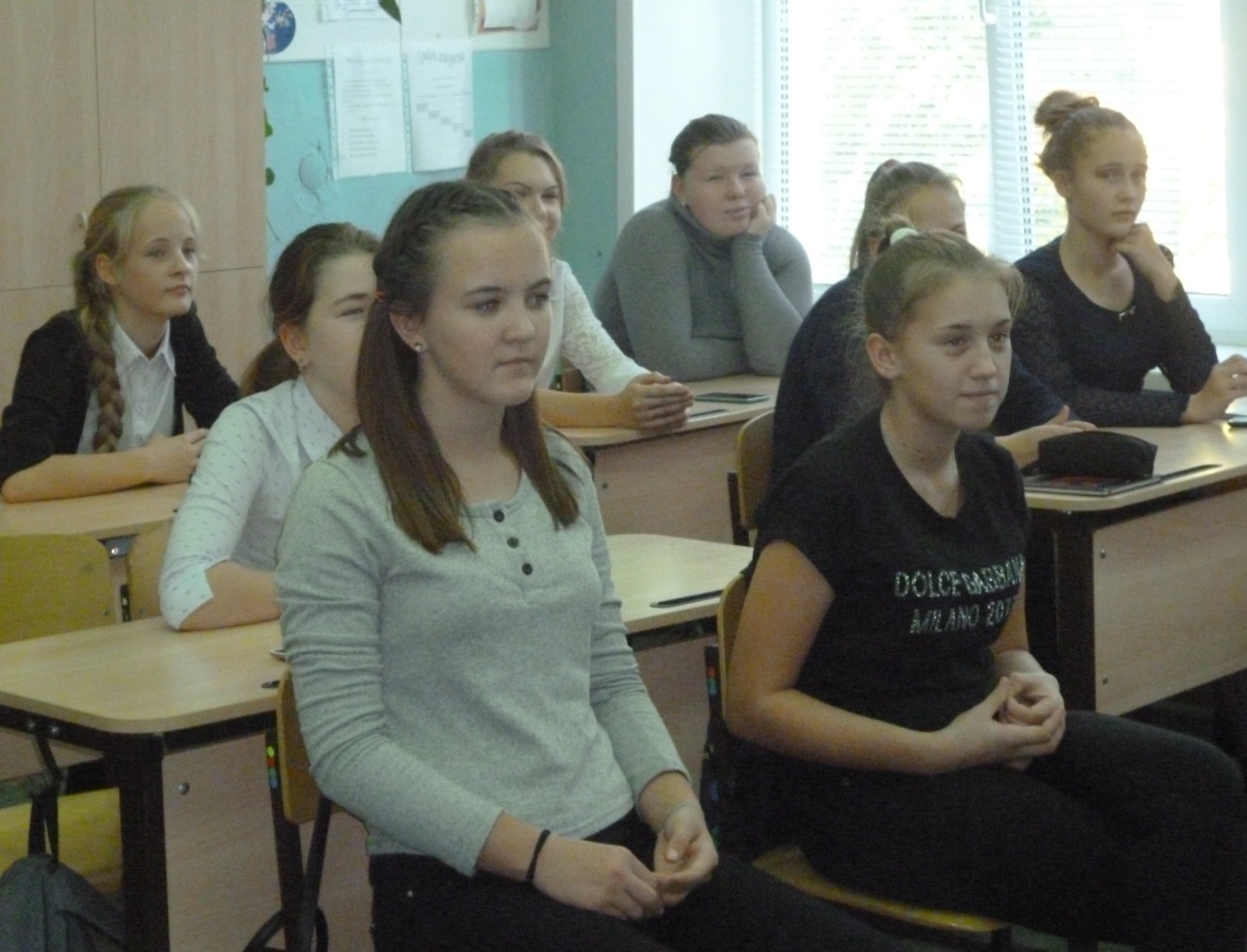      Непосредственно за работой  Татьяну Михайлову учащиеся видят каждый день. И у них есть возможность получить урок. 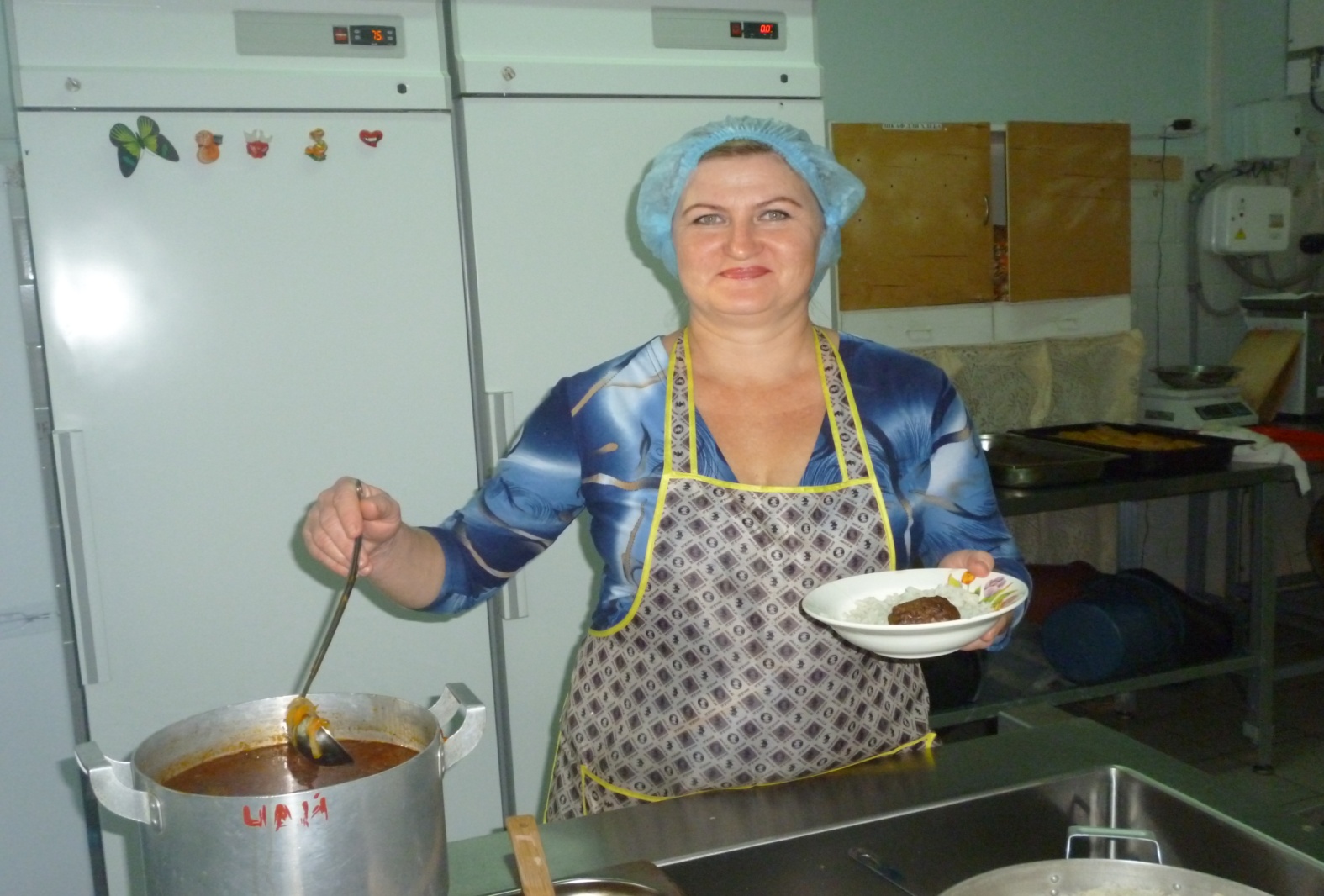 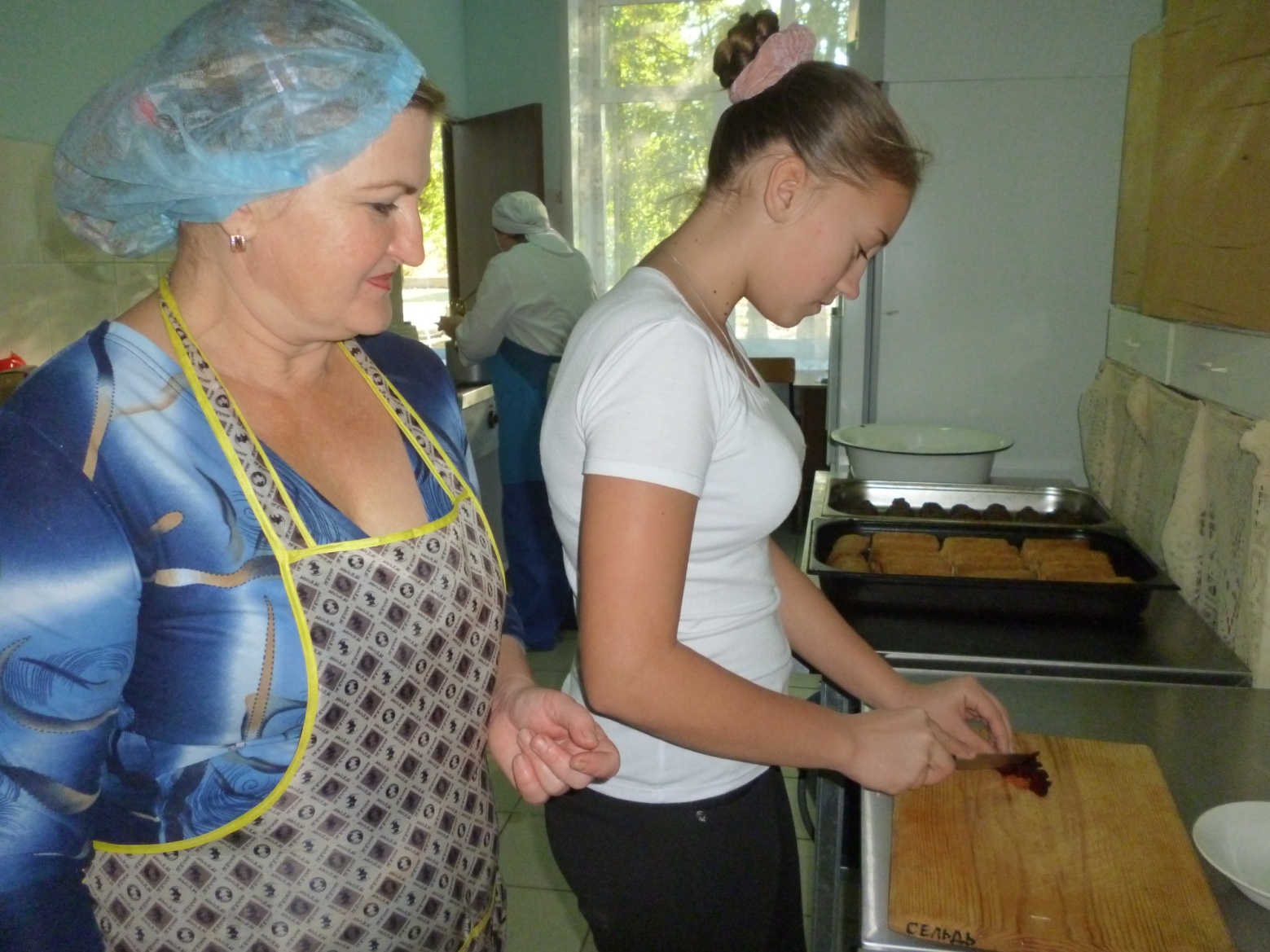 Нарезка овощей для салата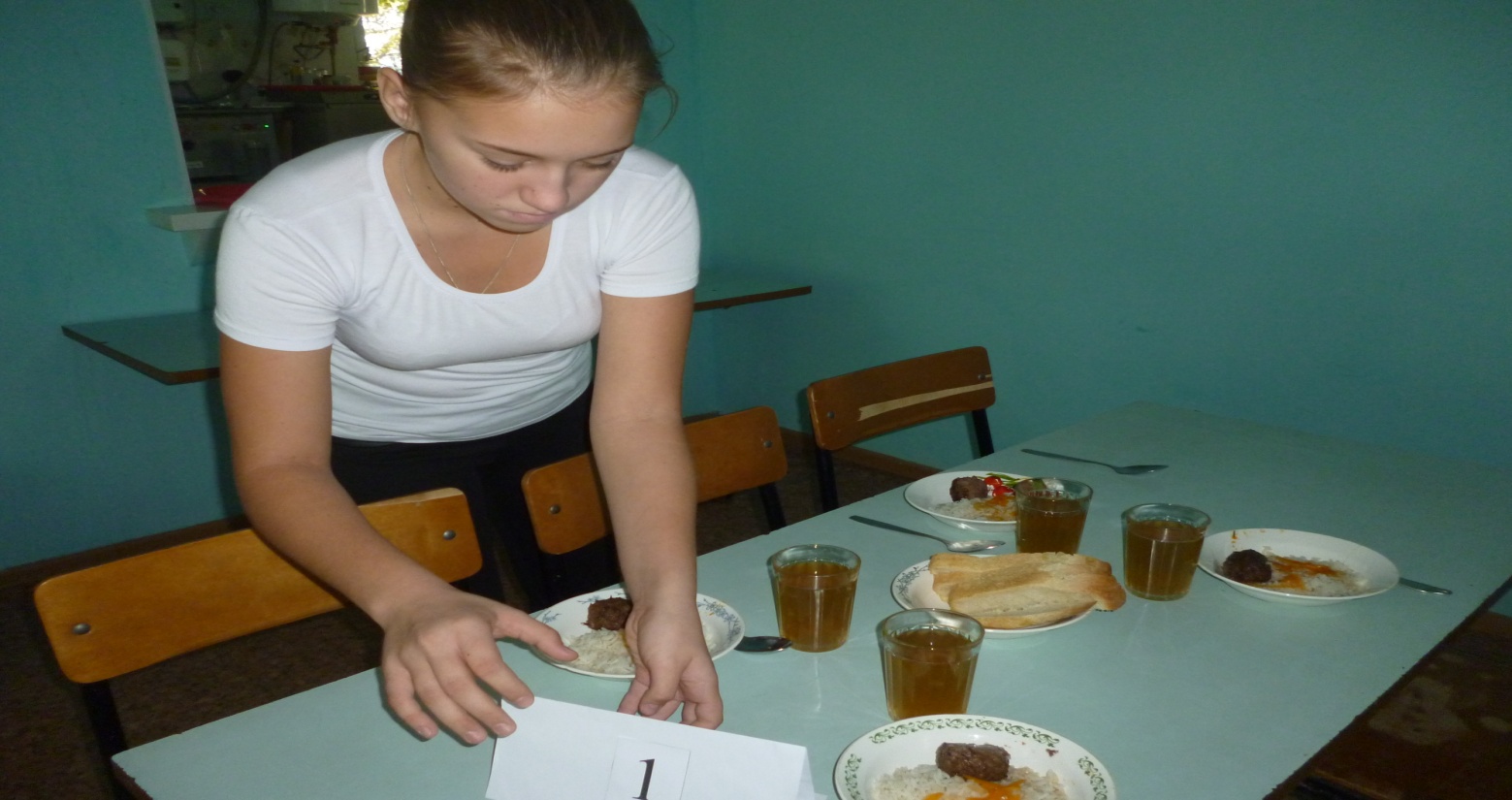 Сервировка стола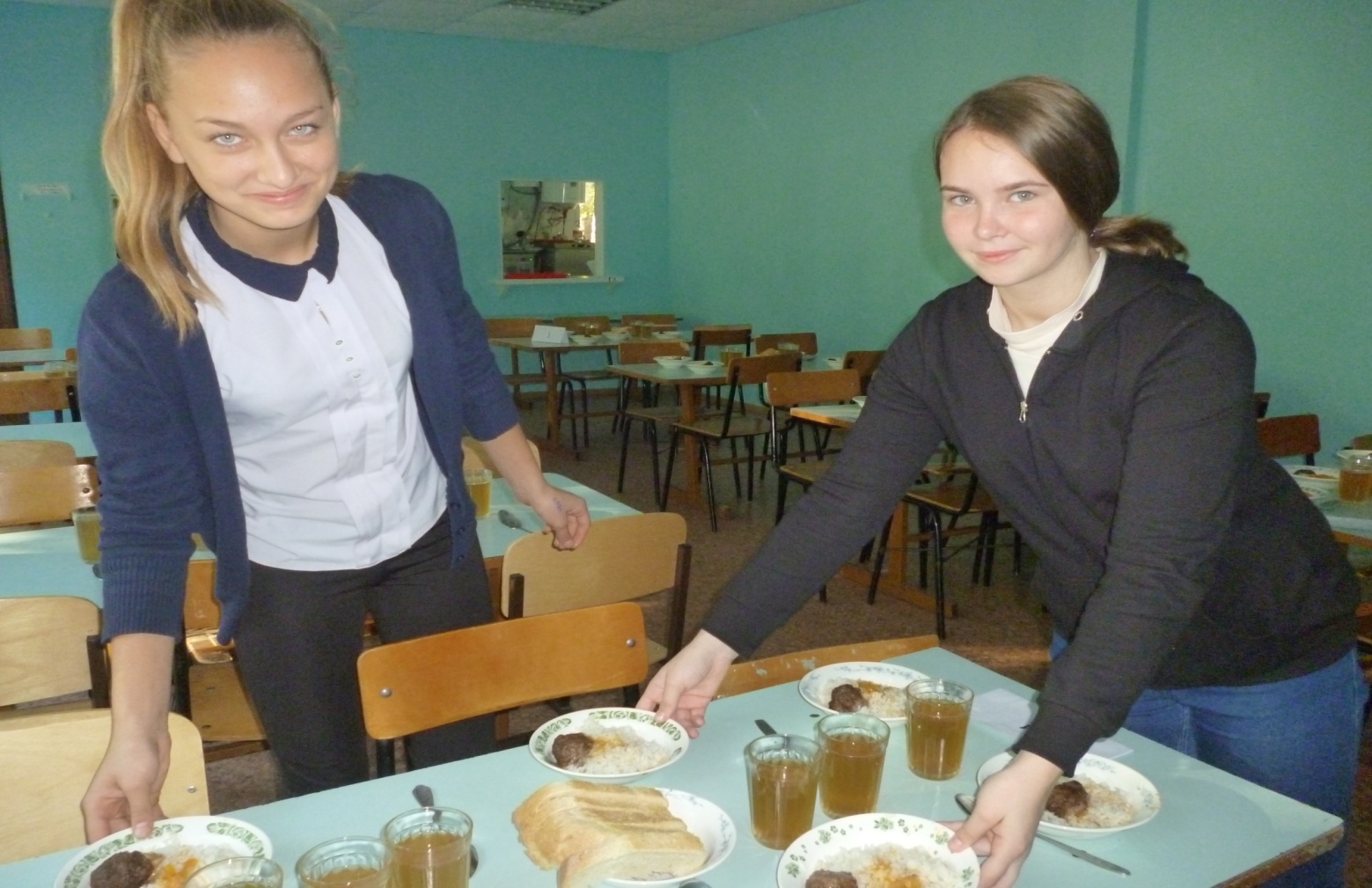 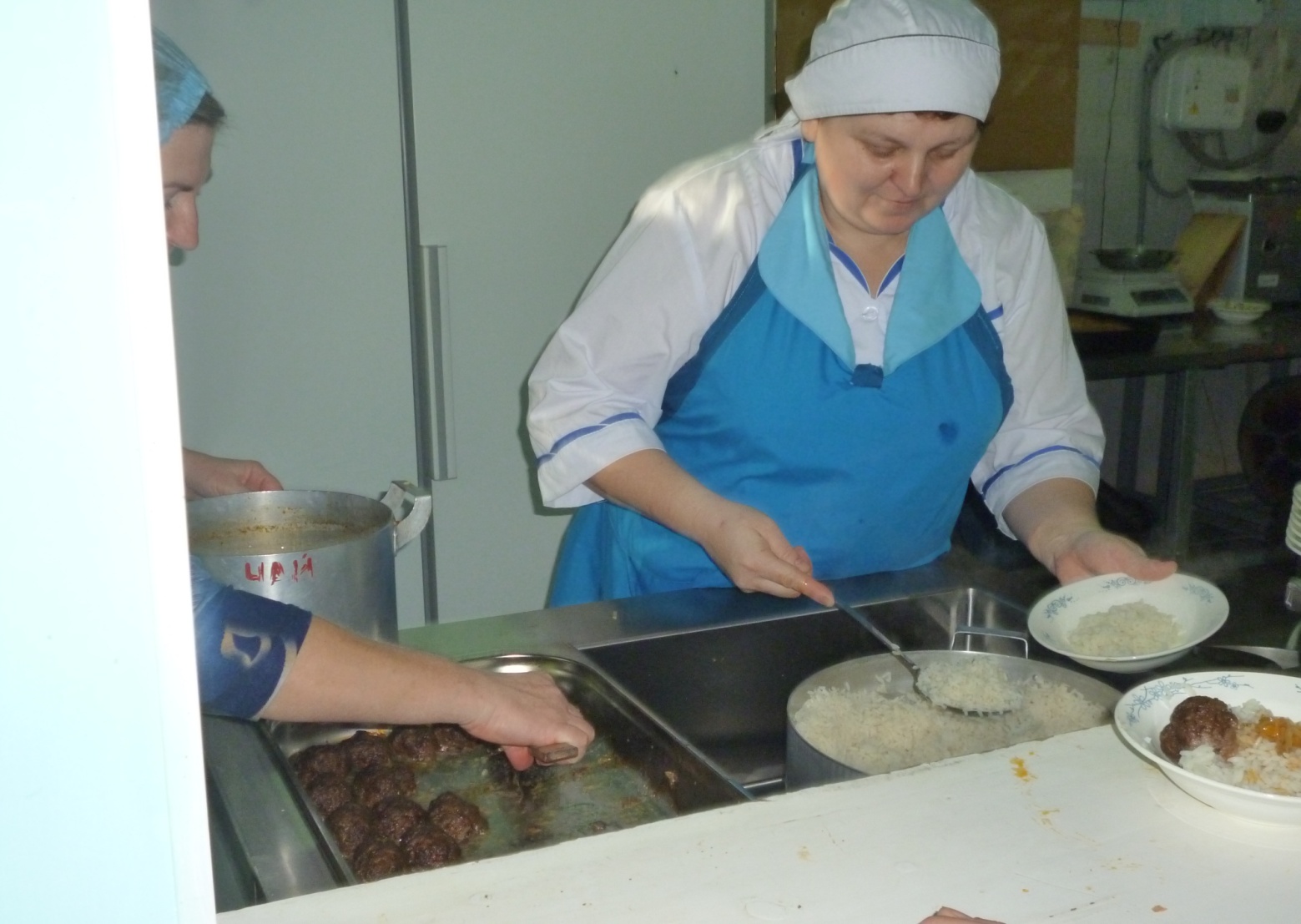 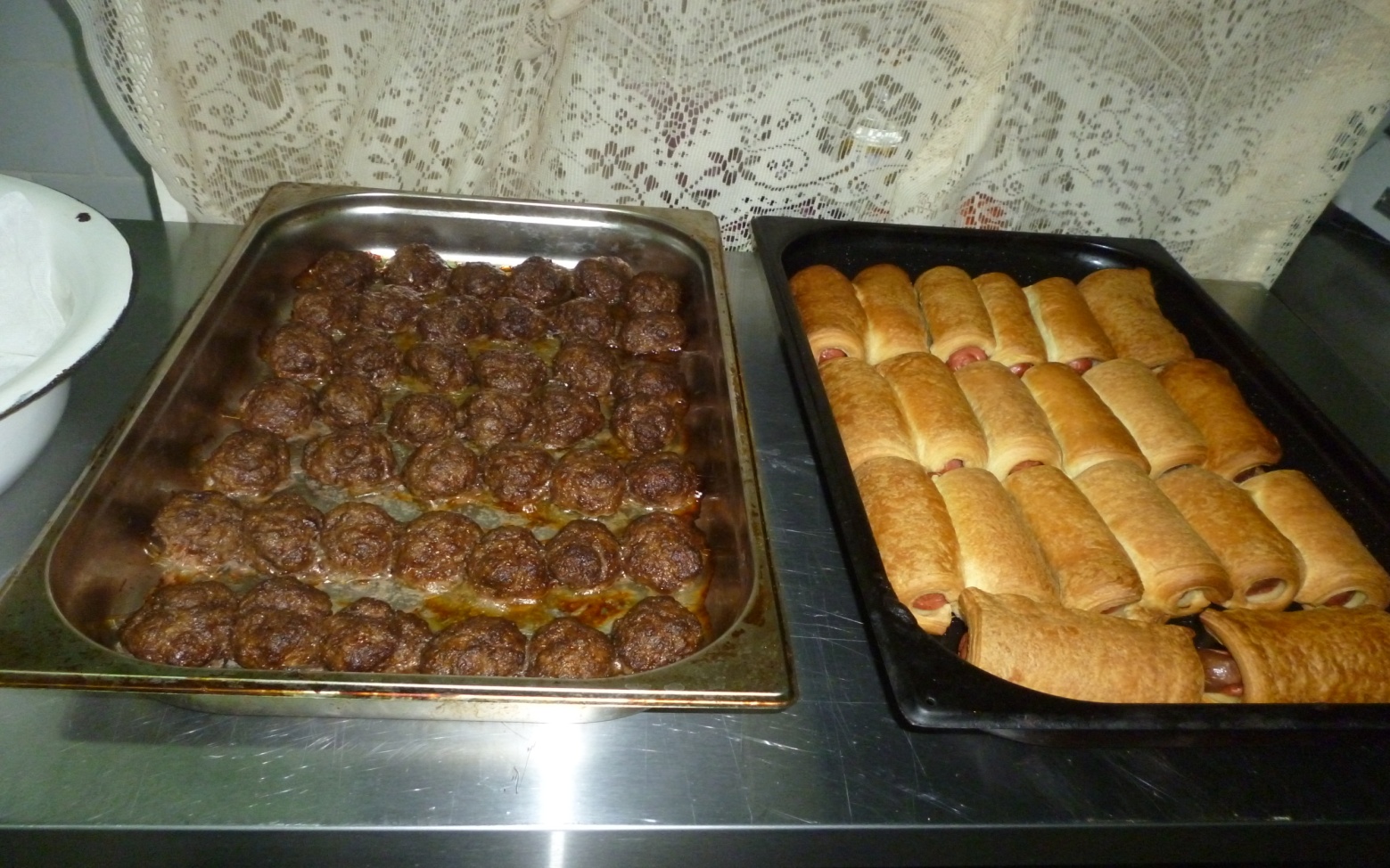 